IDENTIFIQUE LOS CINCO PROBLEMAS MÁS RELEVANTE QUE AFECTAN AL SECTOR INDUSTRIA LACTEA. CONSIDERE SOLO AQUELLOS DE CARÁCTER TECNOLÓGICO.Se le solicita que identifique problemas de carácter técnico, no problemas económicos, políticos o sociales. Si bien los problemas técnicos pueden originar problemas económicos, políticos o sociales, en esta oportunidad se solicita solamente que identifique aquellos que se originen por una limitación, falla o defecto de las tecnologías disponibles. Cada problema debe ser identificado o descripto con no más de 5 palabrasProblema 1      Problema 2      Problema 3      Problema 4      Problema 5      DE LOS 5 PROBLEMAS IDENTIFICADOS SELECCIONE LOS DOS QUE MÁS AFECTAN A SU EMPRESA Y DESARROLLEPROBLEMA I      IDENTIFICACIÓN DEL PROBLEMADescriba dentro de su empresa  a qué afecta el problema (a que procesos, insumos, personas, etc.)  y a qué no afecta el problema. ¿Cuándo sucede el problema y cuándo no sucede el problema?¿Con qué frecuencia se presenta el problema?Describa como afecta el problema a su empresa.  Estime el impacto económico del problema en su empresa.¿A quiénes afecta en la cadena (clientes, proveedores, colegas, etc.) y a quiénes no afecta en la cadena (clientes, proveedores, colegas, etc.)?¿En qué contexto sucede el problema (reflejar la situación socioeconómica en la cual están inmersas las empresas que presentan este problema)?¿Afecta a la comunidad y/o a otras regiones?¿Cómo cree que se originó el problema?DIAGNOSTICO¿Qué otras tecnologías se ven involucradas en el problema?¿Qué soluciones se ensayaron hasta el momento sin lograr el resultado esperado? ¿Por qué cree que no lograron resolver el problema?¿Cuáles serían los beneficios de resolver esta  problemática?SUGERENCIA¿Cuál cree que sería la solución? PROBLEMA II      IDENTIFICACIÓN DEL PROBLEMADescriba dentro de su empresa  a qué afecta el problema (a que procesos, insumos, personas, etc.)  y a qué no afecta el problema. ¿Cuándo sucede el problema y cuándo no sucede el problema?¿Con qué frecuencia se presenta el problema?Describa como afecta el problema a su empresa.  Estime el impacto económico del problema en su empresa.¿A quiénes afecta en la cadena (clientes, proveedores, colegas, etc.) y a quienes no afecta en la cadena (clientes, proveedores, colegas, etc.)?¿En qué contexto sucede el problema (reflejar la situación socioeconómica en la cual están inmersas las empresas que presentan este problema)?¿Afecta a la comunidad y/o a otras regiones?¿Cómo cree que se originó el problema?DIAGNOSTICO¿Qué otras tecnologías se ven involucradas en el problema?¿Qué soluciones se ensayaron hasta el momento sin lograr el resultado esperado? ¿Por qué cree que no lograron resolver el problema?¿Cuáles serían los beneficios de resolver esta  problemática?SUGERENCIA¿Cuál cree que sería la solución?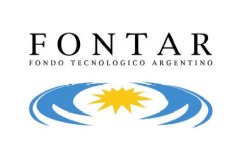 FORMULARIO – ANEXO IPRESENTACION DE IDEAS PROBLEMA EN EL SECTOR LACTEONombre de la empresa:          Razón Social:          CUIT:      Domicilio fiscal de la empresa:      Localidad:          Provincia:      Teléfono:          e-mail:      Nombre del representante legal de la empresa:          CUIT/CUIL:       Nombre de la empresa:          Razón Social:          CUIT:      Domicilio fiscal de la empresa:      Localidad:          Provincia:      Teléfono:          e-mail:      Nombre del representante legal de la empresa:          CUIT/CUIL:       